Stadt BielefeldKommunales Integrationszentrum Niederwall 2333602 BielefeldEvaluationsbogen „Schulische Integrationshilfen“Evaluation der Sprachförderung gemäß „Rahmenrichtlinien für die Vergabe von städtischen Zuschüssen für `Schulische Integrationshilfen´ der Stadt Bielefeld“ Hinweis:Der Evaluationsbogen dient der Auswertung aller Unterstützungsangebote, die im Rahmen der „Schulischen Integrationshilfen“ an Schulen stattfindet. Bitte evaluieren Sie alle Angebote, die im Laufe des Schuljahres an Ihrer Schule durchgeführt wurden, in diesem Bogen und reichen ihn zum Schuljahresende im Kommunalen Integrationszentrum ein! Die Evaluation ist verbindlich und dient als Grundlage für Rechenschaftsberichte innerhalb der Kommune. Sie ist Voraussetzung für die Bewilligung von Folgeanträgen.AUSWERTUNGSBOGEN ZUR EVALUIERUNG: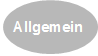 „Zusammenarbeit mit der Fachkraft / Zusammenarbeit mit dem Kommunalen Integrationszentrum“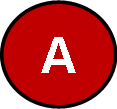 	AUSWERTUNGSBOGEN ZUR EVALUIERUNG:„Individuelle Förderung für neu zugewanderte Schülerinnen und Schüler“	AUSWERTUNGSBOGEN ZUR EVALUIERUNG: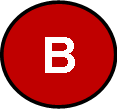 „Unterrichtsbegleitende Unterstützung einer externen Sprachfördergruppe“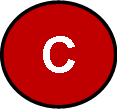 	AUSWERTUNGSBOGEN ZUR EVALUIERUNG:„Maßnahme-/projektbezogene Angebote/Unterstützung“Hinweis: Da manche Schulen innerhalb eines Schuljahres mehrere Projekte/Maßnahmendurchführen, befindet sich Abschnitt C in dreifacher Ausführung in diesem Formular.AUSWERTUNGSBOGEN ZUR EVALUIERUNG:„Arbeit mit der pädagogischen Fachkraft / Kooperation mit dem Kommunalen Integrationszentrum“AUSWERTUNGSBOGEN ZUR EVALUIERUNG:  „Individuelle Förderung für neu zugewanderte Schülerinnen und Schüler“__________________________________________________________________________________Ort, Datum                                                                                                           gez. SchulleitungAUSWERTUNGSBOGEN ZUR EVALUIERUNG:„Unterrichtsbegleitende Unterstützung einer externen Sprachfördergruppe“__________________________________________________________________________________Ort, Datum                                                                                                           gez. SchulleitungAUSWERTUNGSBOGEN ZUR EVALUIERUNG:„Maßnahme-/projektbezogene Angebote/Unterstützung“ __________________________________________________________________________________Ort, Datum                                                                                                           gez. SchulleitungAUSWERTUNGSBOGEN ZUR EVALUIERUNG:„Maßnahme-/projektbezogene Angebote/Unterstützung“ __________________________________________________________________________________Ort, Datum                                                                                                           gez. SchulleitungAUSWERTUNGSBOGEN ZUR EVALUIERUNG:„Maßnahme-/projektbezogene Angebote/Unterstützung“ __________________________________________________________________________________Ort, Datum                                                                                                           gez. SchulleitungAnlageSchule:Ansprechpartnerin / Ansprechpartner:Anschrift:ARBEIT  DER  PÄDAGOGISCHEN  FACHKRAFTARBEIT  DER  PÄDAGOGISCHEN  FACHKRAFTARBEIT  DER  PÄDAGOGISCHEN  FACHKRAFTARBEIT  DER  PÄDAGOGISCHEN  FACHKRAFTARBEIT  DER  PÄDAGOGISCHEN  FACHKRAFTARBEIT  DER  PÄDAGOGISCHEN  FACHKRAFTARBEIT  DER  PÄDAGOGISCHEN  FACHKRAFTARBEIT  DER  PÄDAGOGISCHEN  FACHKRAFTARBEIT  DER  PÄDAGOGISCHEN  FACHKRAFTARBEIT  DER  PÄDAGOGISCHEN  FACHKRAFTARBEIT  DER  PÄDAGOGISCHEN  FACHKRAFTHaben Sie Fachkräfte aus dem Pool der Kommunalen Integrationshilfen eingesetzt?Haben Sie Fachkräfte aus dem Pool der Kommunalen Integrationshilfen eingesetzt?Haben Sie Fachkräfte aus dem Pool der Kommunalen Integrationshilfen eingesetzt?Haben Sie Fachkräfte aus dem Pool der Kommunalen Integrationshilfen eingesetzt?Haben Sie Fachkräfte aus dem Pool der Kommunalen Integrationshilfen eingesetzt?Haben Sie Fachkräfte aus dem Pool der Kommunalen Integrationshilfen eingesetzt?Haben Sie Fachkräfte aus dem Pool der Kommunalen Integrationshilfen eingesetzt?Ja Nein Nein Nein Wie zufrieden sind Sie mit der fachlichen Qualifikation?Wie zufrieden sind Sie mit der fachlichen Qualifikation?Wie zufrieden sind Sie mit der fachlichen Qualifikation?Wie zufrieden sind Sie mit der Zusammenarbeit?Wie zufrieden sind Sie mit der Zusammenarbeit?Wie zufrieden sind Sie mit der Zusammenarbeit?Wie wurde die Zusammenarbeit  gestaltet?EinarbeitungEinarbeitungEinarbeitungEinarbeitungRegelmäßiger AustauschRegelmäßiger AustauschRegelmäßiger AustauschRegelmäßiger AustauschWie wurde die Zusammenarbeit  gestaltet?Vorstellung LeKOVorstellung LeKOVorstellung LeKOVorstellung LeKOVorstellung FaKOVorstellung FaKOVorstellung FaKOVorstellung FaKOWie wurde die Zusammenarbeit  gestaltet?Beteilig. bei ElterngesprächenBeteilig. bei ElterngesprächenBeteilig. bei ElterngesprächenBeteilig. bei ElterngesprächenTeilnahme an SchulveranstaltungenTeilnahme an SchulveranstaltungenTeilnahme an SchulveranstaltungenTeilnahme an SchulveranstaltungenKommentar:Kommentar:KOOPERATION  MIT  DEM  KOMMUNALEN  INTEGRATIONSZENTRUMKOOPERATION  MIT  DEM  KOMMUNALEN  INTEGRATIONSZENTRUMKOOPERATION  MIT  DEM  KOMMUNALEN  INTEGRATIONSZENTRUMKOOPERATION  MIT  DEM  KOMMUNALEN  INTEGRATIONSZENTRUMKOOPERATION  MIT  DEM  KOMMUNALEN  INTEGRATIONSZENTRUMWie zufrieden sind Sie mit der Kooperation?Erläuterungen / Kommentar:Verbesserungsvorschläge zu den Unterstützungsangeboten der „Schulischen Integrationshilfen“Verbesserungsvorschläge zu den Unterstützungsangeboten der „Schulischen Integrationshilfen“Unterstützungswünsche bei der Umsetzung der AngeboteUnterstützungswünsche bei der Umsetzung der AngeboteDURCHFÜHRUNGDURCHFÜHRUNGDURCHFÜHRUNGFörderzeitraum:Schuljahr      Anzahl der Kleingruppen, die im Laufe des Schuljahres gefördert wurden:EVALUATIONEVALUATIONEVALUATIONEVALUATIONEVALUATION!Die Förderdauer wird bei allen Schülerinnen und Schülern individuell festgelegt und ist deshalb innerhalb des Schuljahres unterschiedlich. Bitte tragen Sie eine zusammenfassende Einschätzung der individuellen Förderung ein.Die Förderdauer wird bei allen Schülerinnen und Schülern individuell festgelegt und ist deshalb innerhalb des Schuljahres unterschiedlich. Bitte tragen Sie eine zusammenfassende Einschätzung der individuellen Förderung ein.Die Förderdauer wird bei allen Schülerinnen und Schülern individuell festgelegt und ist deshalb innerhalb des Schuljahres unterschiedlich. Bitte tragen Sie eine zusammenfassende Einschätzung der individuellen Förderung ein.Die Förderdauer wird bei allen Schülerinnen und Schülern individuell festgelegt und ist deshalb innerhalb des Schuljahres unterschiedlich. Bitte tragen Sie eine zusammenfassende Einschätzung der individuellen Förderung ein.Ziele: Die individuelle Förderung unterstützt …Ziele: Die individuelle Förderung unterstützt …nachhaltige Integration in die RegelklasseZiele: Die individuelle Förderung unterstützt …Ziele: Die individuelle Förderung unterstützt …Übergang in eine andere SchulformZiele: Die individuelle Förderung unterstützt …Ziele: Die individuelle Förderung unterstützt …Erwerb von SchulabschlüssenZiele: Die individuelle Förderung unterstützt …Ziele: Die individuelle Förderung unterstützt …Ausbau der Bildungs- und FachspracheZiele: Die individuelle Förderung unterstützt …Ziele: Die individuelle Förderung unterstützt …Sonstiges:       Fördererfolg: Das Erreichen der Ziele ist ersichtlich durch …Fördererfolg: Das Erreichen der Ziele ist ersichtlich durch …Notenverbesserung (ggf. Erreichen des Klassenziels, Erlangen eines Schulabschlusses)Notenverbesserung (ggf. Erreichen des Klassenziels, Erlangen eines Schulabschlusses)Fördererfolg: Das Erreichen der Ziele ist ersichtlich durch …Fördererfolg: Das Erreichen der Ziele ist ersichtlich durch …Motivationssteigerung, erhöhte UnterrichtsteilnahmeMotivationssteigerung, erhöhte UnterrichtsteilnahmeFördererfolg: Das Erreichen der Ziele ist ersichtlich durch …Fördererfolg: Das Erreichen der Ziele ist ersichtlich durch …Verbesserung der Integration ins Schulleben, Intensivierung des Kontakts mit anderen SuSVerbesserung der Integration ins Schulleben, Intensivierung des Kontakts mit anderen SuSFördererfolg: Das Erreichen der Ziele ist ersichtlich durch …Fördererfolg: Das Erreichen der Ziele ist ersichtlich durch …Sonstiges:       Sonstiges:       Sonstiges:       Förderschwerpunkte:Die Förderung umfasste vorrangig die Bereiche …Förderschwerpunkte:Die Förderung umfasste vorrangig die Bereiche …LernstrategienLernstrategienFörderschwerpunkte:Die Förderung umfasste vorrangig die Bereiche …Förderschwerpunkte:Die Förderung umfasste vorrangig die Bereiche …Mündlicher SprachgebrauchMündlicher SprachgebrauchFörderschwerpunkte:Die Förderung umfasste vorrangig die Bereiche …Förderschwerpunkte:Die Förderung umfasste vorrangig die Bereiche …SchriftspracherwerbSchriftspracherwerbFörderschwerpunkte:Die Förderung umfasste vorrangig die Bereiche …Förderschwerpunkte:Die Förderung umfasste vorrangig die Bereiche …Lese- und SchreibkompetenzLese- und SchreibkompetenzFörderschwerpunkte:Die Förderung umfasste vorrangig die Bereiche …Förderschwerpunkte:Die Förderung umfasste vorrangig die Bereiche …Sonstiges:       Sonstiges:       Sonstiges:       Kommentar:Kommentar:DURCHFÜHRUNGDURCHFÜHRUNGFörderzeitraum:Schuljahr      Anzahl der extern eingerichteten Sprachfördergruppen, die unterrichtsbegleitend unterstützt wurden:EVALUATIONEVALUATIONEVALUATIONEVALUATIONEVALUATION!Die Zusammensetzung der Sprachfördergruppen kann innerhalb des Schuljahres variieren und unterschiedliche Förderschwerpunkt erfordern. Bitte tragen Sie eine zusammenfassende Einschätzung der unterrichtsbegleitenden Unterstützung ein.Die Zusammensetzung der Sprachfördergruppen kann innerhalb des Schuljahres variieren und unterschiedliche Förderschwerpunkt erfordern. Bitte tragen Sie eine zusammenfassende Einschätzung der unterrichtsbegleitenden Unterstützung ein.Die Zusammensetzung der Sprachfördergruppen kann innerhalb des Schuljahres variieren und unterschiedliche Förderschwerpunkt erfordern. Bitte tragen Sie eine zusammenfassende Einschätzung der unterrichtsbegleitenden Unterstützung ein.Die Zusammensetzung der Sprachfördergruppen kann innerhalb des Schuljahres variieren und unterschiedliche Förderschwerpunkt erfordern. Bitte tragen Sie eine zusammenfassende Einschätzung der unterrichtsbegleitenden Unterstützung ein.Ziele: Die Förderung unterstützt …Ziele: Die Förderung unterstützt …Übergang und nachhaltige Integration in das  RegelschulsystemZiele: Die Förderung unterstützt …Ziele: Die Förderung unterstützt …Ausbau der Bildungs- und FachspracheZiele: Die Förderung unterstützt …Ziele: Die Förderung unterstützt …Sonstiges:       Fördererfolg: Das Erreichen der Ziele ist ersichtlich durch …Fördererfolg: Das Erreichen der Ziele ist ersichtlich durch …Verbesserung der Sprachkompetenz DaZVerbesserung der Sprachkompetenz DaZFördererfolg: Das Erreichen der Ziele ist ersichtlich durch …Fördererfolg: Das Erreichen der Ziele ist ersichtlich durch …Motivationssteigerung, erhöhte UnterrichtsteilnahmeMotivationssteigerung, erhöhte UnterrichtsteilnahmeFördererfolg: Das Erreichen der Ziele ist ersichtlich durch …Fördererfolg: Das Erreichen der Ziele ist ersichtlich durch …Verbesserung der Integration ins Schulleben, Intensivierung des Kontakts mit anderen SuSVerbesserung der Integration ins Schulleben, Intensivierung des Kontakts mit anderen SuSFördererfolg: Das Erreichen der Ziele ist ersichtlich durch …Fördererfolg: Das Erreichen der Ziele ist ersichtlich durch …Sonstiges:       Sonstiges:       Sonstiges:       Förderschwerpunkte:Die Förderung umfasste vorrangig die Bereiche …Förderschwerpunkte:Die Förderung umfasste vorrangig die Bereiche …LernstrategienLernstrategienFörderschwerpunkte:Die Förderung umfasste vorrangig die Bereiche …Förderschwerpunkte:Die Förderung umfasste vorrangig die Bereiche …Mündlicher SprachgebrauchMündlicher SprachgebrauchFörderschwerpunkte:Die Förderung umfasste vorrangig die Bereiche …Förderschwerpunkte:Die Förderung umfasste vorrangig die Bereiche …SchriftspracherwerbSchriftspracherwerbFörderschwerpunkte:Die Förderung umfasste vorrangig die Bereiche …Förderschwerpunkte:Die Förderung umfasste vorrangig die Bereiche …Lese- und SchreibkompetenzLese- und SchreibkompetenzFörderschwerpunkte:Die Förderung umfasste vorrangig die Bereiche …Förderschwerpunkte:Die Förderung umfasste vorrangig die Bereiche …Fachsprache / FachunterrichtFachsprache / FachunterrichtFörderschwerpunkte:Die Förderung umfasste vorrangig die Bereiche …Förderschwerpunkte:Die Förderung umfasste vorrangig die Bereiche …Sonstiges:       Sonstiges:       Sonstiges:       Kommentar:Kommentar:DURCHFÜHRUNGDURCHFÜHRUNGDURCHFÜHRUNGDURCHFÜHRUNGTitel der Maßnahme / des Projektes:Förderzeitraum:Beginn:       Beginn:       Ende:       Ist die Umsetzung von der Antragstellung abgewichen?Ja          Ja          Nein    Begründung:Anzahl der geförderten Schülerinnen und Schüler: Insgesamt:Anzahl der geförderten Schülerinnen und Schüler: Neu zugewanderte SuS:Sonstige SuS:       Ist die Umsetzung von der Antragstellung abgewichen?Ja          Ja          Nein    Begründung:EVALUATIONEVALUATIONEVALUATIONEVALUATIONEVALUATIONEVALUATIONEVALUATIONEVALUATIONEVALUATIONEVALUATIONZiele:Das Projekt fördert …1  Übergang Regelkl.1  Übergang Regelkl.1  Übergang Regelkl.2  Kl. 9-10/Abschluss2  Kl. 9-10/Abschluss2  Kl. 9-10/Abschluss2  Kl. 9-10/AbschlussZiele:Das Projekt fördert …3  Schriftsprache3  Schriftsprache3  Schriftsprache4  Fachsprache4  Fachsprache4  Fachsprache4  FachspracheZiele:Das Projekt fördert …5  Mehrsprachigkeit5  Mehrsprachigkeit5  Mehrsprachigkeit6  Lebenswelt6  Lebenswelt6  Lebenswelt6  LebensweltZiele:Das Projekt fördert …7  Begegnung SuS7  Begegnung SuS7  Begegnung SuS8  Sonstiges8  Sonstiges8  Sonstiges8  SonstigesErreichen der Ziele:In welchem Umfang wurden sie umgesetzt?Kommentar:Fördererfolg: Das Erreichen der Ziele ist ersichtlich durch …Notenverbesserung (ggf. Erreichen des Klassenziels, Erlangen eines Schulabschlusses)Notenverbesserung (ggf. Erreichen des Klassenziels, Erlangen eines Schulabschlusses)Notenverbesserung (ggf. Erreichen des Klassenziels, Erlangen eines Schulabschlusses)Notenverbesserung (ggf. Erreichen des Klassenziels, Erlangen eines Schulabschlusses)Notenverbesserung (ggf. Erreichen des Klassenziels, Erlangen eines Schulabschlusses)Notenverbesserung (ggf. Erreichen des Klassenziels, Erlangen eines Schulabschlusses)Notenverbesserung (ggf. Erreichen des Klassenziels, Erlangen eines Schulabschlusses)Notenverbesserung (ggf. Erreichen des Klassenziels, Erlangen eines Schulabschlusses)Fördererfolg: Das Erreichen der Ziele ist ersichtlich durch …Motivationssteigerung, erhöhte UnterrichtsteilnahmeMotivationssteigerung, erhöhte UnterrichtsteilnahmeMotivationssteigerung, erhöhte UnterrichtsteilnahmeMotivationssteigerung, erhöhte UnterrichtsteilnahmeMotivationssteigerung, erhöhte UnterrichtsteilnahmeMotivationssteigerung, erhöhte UnterrichtsteilnahmeMotivationssteigerung, erhöhte UnterrichtsteilnahmeMotivationssteigerung, erhöhte UnterrichtsteilnahmeFördererfolg: Das Erreichen der Ziele ist ersichtlich durch …Verbesserung der Integration ins Schulleben, Intensivierung des Kontakts mit anderen SuSVerbesserung der Integration ins Schulleben, Intensivierung des Kontakts mit anderen SuSVerbesserung der Integration ins Schulleben, Intensivierung des Kontakts mit anderen SuSVerbesserung der Integration ins Schulleben, Intensivierung des Kontakts mit anderen SuSVerbesserung der Integration ins Schulleben, Intensivierung des Kontakts mit anderen SuSVerbesserung der Integration ins Schulleben, Intensivierung des Kontakts mit anderen SuSVerbesserung der Integration ins Schulleben, Intensivierung des Kontakts mit anderen SuSVerbesserung der Integration ins Schulleben, Intensivierung des Kontakts mit anderen SuSFördererfolg: Das Erreichen der Ziele ist ersichtlich durch …Sonstiges:       Sonstiges:       Sonstiges:       Sonstiges:       Sonstiges:       Sonstiges:       Sonstiges:       Sonstiges:       Sonstiges:       DURCHFÜHRUNGDURCHFÜHRUNGDURCHFÜHRUNGDURCHFÜHRUNGTitel der Maßnahme / des Projektes:Förderzeitraum:Beginn:       Beginn:       Ende:       Ist die Umsetzung von der Antragstellung abgewichen?Ja          Ja          Nein    Begründung:Anzahl der geförderten Schülerinnen und Schüler: Insgesamt:Anzahl der geförderten Schülerinnen und Schüler: Neu zugewanderte SuS:Sonstige SuS:       Ist die Umsetzung von der Antragstellung abgewichen?Ja          Ja          Nein    Begründung:EVALUATIONEVALUATIONEVALUATIONEVALUATIONEVALUATIONEVALUATIONEVALUATIONEVALUATIONEVALUATIONEVALUATIONZiele:Das Projekt fördert …1  Übergang Regelkl.1  Übergang Regelkl.1  Übergang Regelkl.2  Kl. 9-10/Abschluss2  Kl. 9-10/Abschluss2  Kl. 9-10/Abschluss2  Kl. 9-10/AbschlussZiele:Das Projekt fördert …3  Schriftsprache3  Schriftsprache3  Schriftsprache4  Fachsprache4  Fachsprache4  Fachsprache4  FachspracheZiele:Das Projekt fördert …5  Mehrsprachigkeit5  Mehrsprachigkeit5  Mehrsprachigkeit6  Lebenswelt6  Lebenswelt6  Lebenswelt6  LebensweltZiele:Das Projekt fördert …7  Begegnung SuS7  Begegnung SuS7  Begegnung SuS8  Sonstiges8  Sonstiges8  Sonstiges8  SonstigesErreichen der Ziele:In welchem Umfang wurden sie umgesetzt?Kommentar:Fördererfolg: Das Erreichen der Ziele ist ersichtlich durch …Notenverbesserung (ggf. Erreichen des Klassenziels, Erlangen eines Schulabschlusses)Notenverbesserung (ggf. Erreichen des Klassenziels, Erlangen eines Schulabschlusses)Notenverbesserung (ggf. Erreichen des Klassenziels, Erlangen eines Schulabschlusses)Notenverbesserung (ggf. Erreichen des Klassenziels, Erlangen eines Schulabschlusses)Notenverbesserung (ggf. Erreichen des Klassenziels, Erlangen eines Schulabschlusses)Notenverbesserung (ggf. Erreichen des Klassenziels, Erlangen eines Schulabschlusses)Notenverbesserung (ggf. Erreichen des Klassenziels, Erlangen eines Schulabschlusses)Notenverbesserung (ggf. Erreichen des Klassenziels, Erlangen eines Schulabschlusses)Fördererfolg: Das Erreichen der Ziele ist ersichtlich durch …Motivationssteigerung, erhöhte UnterrichtsteilnahmeMotivationssteigerung, erhöhte UnterrichtsteilnahmeMotivationssteigerung, erhöhte UnterrichtsteilnahmeMotivationssteigerung, erhöhte UnterrichtsteilnahmeMotivationssteigerung, erhöhte UnterrichtsteilnahmeMotivationssteigerung, erhöhte UnterrichtsteilnahmeMotivationssteigerung, erhöhte UnterrichtsteilnahmeMotivationssteigerung, erhöhte UnterrichtsteilnahmeFördererfolg: Das Erreichen der Ziele ist ersichtlich durch …Verbesserung der Integration ins Schulleben, Intensivierung des Kontakts mit anderen SuSVerbesserung der Integration ins Schulleben, Intensivierung des Kontakts mit anderen SuSVerbesserung der Integration ins Schulleben, Intensivierung des Kontakts mit anderen SuSVerbesserung der Integration ins Schulleben, Intensivierung des Kontakts mit anderen SuSVerbesserung der Integration ins Schulleben, Intensivierung des Kontakts mit anderen SuSVerbesserung der Integration ins Schulleben, Intensivierung des Kontakts mit anderen SuSVerbesserung der Integration ins Schulleben, Intensivierung des Kontakts mit anderen SuSVerbesserung der Integration ins Schulleben, Intensivierung des Kontakts mit anderen SuSFördererfolg: Das Erreichen der Ziele ist ersichtlich durch …Sonstiges:       Sonstiges:       Sonstiges:       Sonstiges:       Sonstiges:       Sonstiges:       Sonstiges:       Sonstiges:       Sonstiges:       DURCHFÜHRUNGDURCHFÜHRUNGDURCHFÜHRUNGDURCHFÜHRUNGTitel der Maßnahme / des Projektes:Förderzeitraum:Beginn:       Beginn:       Ende:       Ist die Umsetzung von der Antragstellung abgewichen?Ja          Ja          Nein    Begründung:Anzahl der geförderten Schülerinnen und Schüler: Insgesamt:Anzahl der geförderten Schülerinnen und Schüler: Neu zugewanderte SuS:Sonstige SuS:       Ist die Umsetzung von der Antragstellung abgewichen?Ja          Ja          Nein    Begründung:EVALUATIONEVALUATIONEVALUATIONEVALUATIONEVALUATIONEVALUATIONEVALUATIONEVALUATIONEVALUATIONEVALUATIONZiele:Das Projekt fördert …1  Übergang Regelkl.1  Übergang Regelkl.1  Übergang Regelkl.2  Kl. 9-10/Abschluss2  Kl. 9-10/Abschluss2  Kl. 9-10/Abschluss2  Kl. 9-10/AbschlussZiele:Das Projekt fördert …3  Schriftsprache3  Schriftsprache3  Schriftsprache4  Fachsprache4  Fachsprache4  Fachsprache4  FachspracheZiele:Das Projekt fördert …5  Mehrsprachigkeit5  Mehrsprachigkeit5  Mehrsprachigkeit6  Lebenswelt6  Lebenswelt6  Lebenswelt6  LebensweltZiele:Das Projekt fördert …7  Begegnung SuS7  Begegnung SuS7  Begegnung SuS8  Sonstiges8  Sonstiges8  Sonstiges8  SonstigesErreichen der Ziele:In welchem Umfang wurden sie umgesetzt?Kommentar:Fördererfolg: Das Erreichen der Ziele ist ersichtlich durch …Notenverbesserung (ggf. Erreichen des Klassenziels, Erlangen eines Schulabschlusses)Notenverbesserung (ggf. Erreichen des Klassenziels, Erlangen eines Schulabschlusses)Notenverbesserung (ggf. Erreichen des Klassenziels, Erlangen eines Schulabschlusses)Notenverbesserung (ggf. Erreichen des Klassenziels, Erlangen eines Schulabschlusses)Notenverbesserung (ggf. Erreichen des Klassenziels, Erlangen eines Schulabschlusses)Notenverbesserung (ggf. Erreichen des Klassenziels, Erlangen eines Schulabschlusses)Notenverbesserung (ggf. Erreichen des Klassenziels, Erlangen eines Schulabschlusses)Notenverbesserung (ggf. Erreichen des Klassenziels, Erlangen eines Schulabschlusses)Fördererfolg: Das Erreichen der Ziele ist ersichtlich durch …Motivationssteigerung, erhöhte UnterrichtsteilnahmeMotivationssteigerung, erhöhte UnterrichtsteilnahmeMotivationssteigerung, erhöhte UnterrichtsteilnahmeMotivationssteigerung, erhöhte UnterrichtsteilnahmeMotivationssteigerung, erhöhte UnterrichtsteilnahmeMotivationssteigerung, erhöhte UnterrichtsteilnahmeMotivationssteigerung, erhöhte UnterrichtsteilnahmeMotivationssteigerung, erhöhte UnterrichtsteilnahmeFördererfolg: Das Erreichen der Ziele ist ersichtlich durch …Verbesserung der Integration ins Schulleben, Intensivierung des Kontakts mit anderen SuSVerbesserung der Integration ins Schulleben, Intensivierung des Kontakts mit anderen SuSVerbesserung der Integration ins Schulleben, Intensivierung des Kontakts mit anderen SuSVerbesserung der Integration ins Schulleben, Intensivierung des Kontakts mit anderen SuSVerbesserung der Integration ins Schulleben, Intensivierung des Kontakts mit anderen SuSVerbesserung der Integration ins Schulleben, Intensivierung des Kontakts mit anderen SuSVerbesserung der Integration ins Schulleben, Intensivierung des Kontakts mit anderen SuSVerbesserung der Integration ins Schulleben, Intensivierung des Kontakts mit anderen SuSFördererfolg: Das Erreichen der Ziele ist ersichtlich durch …Sonstiges:       Sonstiges:       Sonstiges:       Sonstiges:       Sonstiges:       Sonstiges:       Sonstiges:       Sonstiges:       Sonstiges:       